Arbeitsauftrag 4 Reflektiere, welche Konsequenzen es hat, online oder im Shop einzukaufen anhand der ausgewählten Produkte im Arbeitsauftrag 1 & 2. Versetze dich in die Lage verschiedener Käufergruppen und beziehe dich auf langfristige Nutzen wie Reparaturfälle, gesellschaftliche Aspekte (Kreislaufwirtschaft, Werbung) oder auf die Arbeit im Shop bzw. im Onlineshop.Optional: Interpretiere folgenden Karikaturen in Bezug auf das digitale bzw. analoge Einkaufen!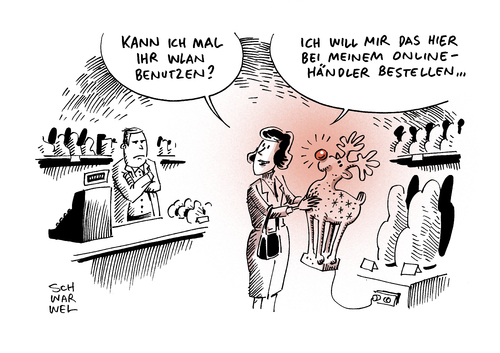 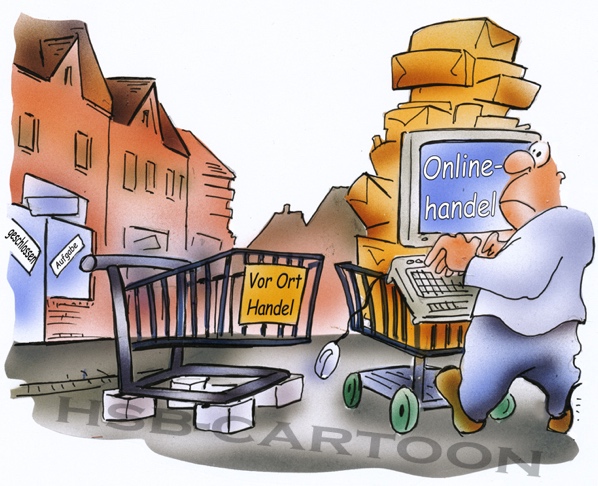 